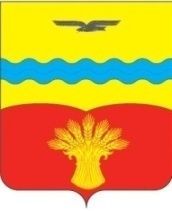 АДМИНИСТРАЦИЯ  МУНИЦИПАЛЬНОГО  ОБРАЗОВАНИЯ КИНЗЕЛЬСКИЙ СЕЛЬСОВЕТ  КрасногвардейскОГО районА  оренбургской ОБЛАСТИП О С Т А Н О В Л Е Н И Ес. Кинзелька22.04.2021                                                                                                                                     № 38-п  О внесении изменений в постановление администрации муниципального образования Кинзельский сельсовет Красногвардейского района Оренбургской области от 25.12.2019 года № 126-п  «О  подготовке документации по планировке территории (проект планировки территории и проект межевания территории) для проектирования и строительства объекта АО «Оренбургнефть»: 6063П «Сбор нефти и газа со скважин №№ 308, 319, 322, 325, 326, 337, 338, 343, 353, 354, 356, 363 и система заводнения скважин №№ 322, 353, 363 Горного месторождения» на территории муниципального образования Кинзельский сельсовет Красногвардейского района Оренбургской области»В соответствии с Уставом муниципального образования Кинзельский сельсовет Красногвардейского района Оренбургской области:1. Внести в постановление администрации муниципального образования Кинзельский сельсовет Красногвардейского района Оренбургской области от 25.12.2019 года № 126-п  «О  подготовке документации по планировке территории (проект планировки территории и проект межевания территории) для проектирования и строительства объекта АО «Оренбургнефть»: 6063П «Сбор нефти и газа со скважин №№ 308, 319, 322, 325, 326, 337, 338, 343, 353, 354, 356, 363 и система заводнения скважин №№ 322, 353, 363 Горного месторождения» на территории муниципального образования Кинзельский сельсовет Красногвардейского района Оренбургской области» следующие изменения:1.1. В наименовании и по тексту постановления наименование объекта «Сбор нефти и газа со скважин №№ 308, 319, 322, 325, 326, 337, 338, 343, 353, 354, 356, 363 и система заводнения скважин №№ 322, 353, 363 Горного месторождения» на территории муниципального образования Кинзельский сельсовет Красногвардейского района Оренбургской области» заменить на «Сбор нефти и газа со скважин №№ 322, 325, 337, 338, 343, 354, 356, 363 и система заводнения скважин №№ 322, 363 Горного месторождения» на территории муниципального образования Кинзельский сельсовет Красногвардейского района Оренбургской области».2.  Установить, что настоящее постановление вступает в силу со дня его подписания, подлежит обнародованию и размещению на официальном сайте муниципального образования Кинзельский сельсовет Красногвардейского района в сети «Интернет» (раздел Градостроительная документация).3. Контроль за исполнением настоящего постановления оставляю за собой.Глава сельсовета                                                                                                             Г.Н. РаботяговРазослано: в дело, АО «Оренбургнефть», ООО «СамараНИПИнефть», для обнародования, отделу архитектуры и градостроительства, прокурору района.